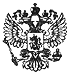 Приказ Минпросвещения России и Рособрнадзора от 18 декабря 2023 г. N 954/2117 "Об утверждении единого расписания и продолжительности проведения основного государственного экзамена по каждому учебному предмету, требований к использованию средств обучения и воспитания при его проведении в 2024 году"Зарегистрировано в Минюсте РФ 29 декабря 2023 г.Регистрационный N 76765     В соответствии с частью 5 статьи 59 Федерального закона от 29декабря 2012 г. N 273-ФЗ "Об образовании в Российской Федерации", пунктом1 и подпунктом 4.2.25 пункта 4 Положения о Министерстве просвещенияРоссийской Федерации, утвержденного постановлением ПравительстваРоссийской Федерации от 28 июля 2018 г. N 884, пунктом 1 и подпунктом5.2.7 пункта 5 Положения о Федеральной службе по надзору в сфереобразования и науки, утвержденного постановлением ПравительстваРоссийской Федерации от 28 июля 2018 г. N 885, приказываем:     1. Утвердить следующее расписание проведения основногогосударственного экзамена (далее - ОГЭ) в 2024 году:     1.1. Для лиц, указанных в пунктах 5 и 7 Порядка проведениягосударственной итоговой аттестации по образовательным программамосновного общего образования, утвержденного приказом Министерствапросвещения Российской Федерации и Федеральной службы по надзору в сфереобразования и науки от 4 апреля 2023 г. N 232/551 (зарегистрированМинистерством юстиции Российской Федерации 12 мая 2023 г.,регистрационный N 73292) (далее - Порядок проведения ГИА):     21 мая (вторник) - иностранные языки (английский, испанский,немецкий, французский);     22 мая (среда) - иностранные языки (английский, испанский, немецкий,французский);     27 мая (понедельник) - биология, информатика, обществознание, химия;     30 мая (четверг) - география, история, физика, химия;     3 июня (понедельник) - русский язык;     6 июня (четверг) - математика;     11 июня (вторник) - география, информатика, обществознание;     14 июня (пятница) - биология, информатика, литература, физика.     1.2. Для лиц, указанных в пунктах 42, 47 и 80 Порядка проведенияГИА:     13 мая (понедельник) - математика;     14 мая (вторник) - информатика, литература, обществознание, химия;     15 мая (среда) - биология, география, иностранные языки (английский,испанский, немецкий, французский), история, физика;     16 мая (четверг) - русский язык;     18 мая (суббота) - по всем учебным предметам;     24 июня (понедельник) - русский язык;     25 июня (вторник) - по всем учебным предметам (кроме русского языкаи математики);     26 июня (среда) - по всем учебным предметам (кроме русского языка иматематики);     27 июня (четверг) - математика;     1 июля (понедельник) - по всем учебным предметам;     2 июля (вторник) - по всем учебным предметам;     18 сентября (среда) - русский язык;     19 сентября (четверг) - математика;     20 сентября (пятница) - по всем учебным предметам (кроме русскогоязыка и математики);     23 сентября (понедельник) - по всем учебным предметам (кромерусского языка и математики);     24 сентября (вторник) - по всем учебным предметам.     1.3. Для лиц, указанных в пункте 43 Порядка проведения ГИА:     23 апреля (вторник) - математика;     26 апреля (пятница) - русский язык;     3 мая (пятница) - информатика, литература, обществознание, химия;     7 мая (вторник) - биология, география, иностранные языки(английский, испанский, немецкий, французский), история, физика.     1.4. Для лиц, указанных в пункте 81 Порядка проведения ГИА:     3 сентября (вторник) - математика;     6 сентября (пятница) - русский язык;     10 сентября (вторник) - биология, география, история, физика;     13 сентября (пятница) - иностранные языки (английский, испанский,немецкий, французский), информатика, литература, обществознание, химия.     2. Установить, что:     2.1. ОГЭ по всем учебным предметам начинается в 10.00 по местномувремени.     2.2. Продолжительность ОГЭ по литературе, математике, русскому языкусоставляет 3 часа 55 минут (235 минут); по истории, обществознанию,физике, химии - 3 часа (180 минут); по биологии, географии, информатике -2 часа 30 минут (150 минут); по иностранным языкам (английский,испанский, немецкий, французский) (письменная часть) - 2 часа (120минут); по иностранным языкам (английский, испанский, немецкий,французский) (устная часть) - 15 минут.     2.3. Участники экзаменов используют средства обучения и воспитаниядля выполнения заданий контрольных измерительных материалов (далее - КИМ)в аудиториях пункта проведения экзаменов.     Допускается использование участниками ОГЭ следующих средств обученияи воспитания по соответствующим учебным предметам:     по биологии - линейка, не содержащая справочной информации (далее -линейка), для проведения измерений при выполнении заданий с рисунками;непрограммируемый калькулятор, обеспечивающий выполнение арифметическихвычислений (сложение, вычитание, умножение, деление, извлечение корня) ивычисление тригонометрических функций (sin, cos, tg, ctg, arcsin, arccos,arctg), при этом не осуществляющий функции средства связи, хранилища базыданных и не имеющий доступа к сетям передачи данных (в том числе кинформационно-телекоммуникационной сети "Интернет") (далее -непрограммируемый калькулятор);     по географии - линейка для измерения расстояний по топографическойкарте; непрограммируемый калькулятор; географические атласы для 7-9классов для решения практических заданий;     по иностранным языкам - технические средства, обеспечивающиевоспроизведение аудиозаписей, содержащихся на электронных носителях, длявыполнения заданий раздела "Аудирование" КИМ; компьютерная техника, неимеющая доступа к информационно-телекоммуникационной сети "Интернет";аудиогарнитура для выполнения заданий, предусматривающих устные ответы;     по информатике - компьютерная техника, не имеющая доступа кинформационно-телекоммуникационной сети "Интернет", с установленнымпрограммным обеспечением, предоставляющим возможность работы спрезентациями, редакторами электронных таблиц, текстовыми редакторами,средами программирования;     по литературе - орфографический словарь, позволяющий устанавливатьнормативное написание слов; полные тексты художественных произведений, атакже сборники лирики;     по математике - линейка для построения чертежей и рисунков;справочные материалы, содержащие основные формулы курса математикиобразовательной программы основного общего образования;     по русскому языку - орфографический словарь, позволяющийустанавливать нормативное написание слов;     по физике - линейка для построения графиков и схем;непрограммируемый калькулятор; лабораторное оборудование для выполненияэкспериментального задания;     по химии - непрограммируемый калькулятор; комплект химическихреактивов и лабораторное оборудование для проведения химических опытов,предусмотренных заданиями; Периодическая система химическихэлементов Д.И. Менделеева; таблица растворимости солей, кислот иоснований в воде; электрохимический ряд напряжений металлов.     В день проведения ОГЭ на средствах обучения и воспитания недопускается делать пометки, относящиеся к содержанию заданий КИМ поучебным предметам.     3. Признать утратившими силу:     приказ Министерства просвещения Российской Федерации и Федеральнойслужбы по надзору в сфере образования и науки от 16 ноября 2022 г.N 990/1144 "Об утверждении единого расписания и продолжительностипроведения основного государственного экзамена по каждому учебномупредмету, требований к использованию средств обучения и воспитания приего проведении в 2023 году" (зарегистрирован Министерством юстицииРоссийской Федерации 14 декабря 2022 г., регистрационный N 71519);     пункт 2 изменений, которые вносятся в приказы Министерствапросвещения Российской Федерации и Федеральной службы по надзору в сфереобразования и науки от 16 ноября 2022 г. N 989/1143 "Об утвержденииединого расписания и продолжительности проведения единогогосударственного экзамена по каждому учебному предмету, требований киспользованию средств обучения и воспитания при его проведении в2023 году", от 16 ноября 2022 г. N 990/1144 "Об утверждении единогорасписания и продолжительности проведения основного государственногоэкзамена по каждому учебному предмету, требований к использованию средствобучения и воспитания при его проведении в 2023 году" и от 16 ноября2022 г. N 991/1145 "Об утверждении единого расписания и продолжительностипроведения государственного выпускного экзамена по образовательнымпрограммам основного общего и среднего общего образования по каждомуучебному предмету, требований к использованию средств обучения ивоспитания при его проведении в 2023 году", утвержденных приказомМинистерства просвещения Российской Федерации и Федеральной службы понадзору в сфере образования и науки от 27 июня 2023 г. N 483/1233(зарегистрирован Министерством юстиции Российской Федерации 30 июня2023 г., регистрационный N 74070).Министр просвещенияРоссийской Федерации                                        С.С. КравцовРуководитель Федеральнойслужбы по надзорув сфере образования и науки                                  А.А. МузаевРасписание ОГЭ на 2024 г.
Утверждено расписание основного государственного экзамена в 2024 г.
Основная масса девятиклассников сдает экзамены с 21 мая по 14 июня.
Зарегистрировано в Минюсте РФ 29 декабря 2023 г. Регистрационный № 76765. 